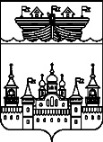 ЗЕМСКОЕ СОБРАНИЕ ВОСКРЕСЕНСКОГО МУНИЦИПАЛЬНОГО РАЙОНА НИЖЕГОРОДСКОЙ ОБЛАСТИР Е Ш Е Н И Е20 февраля 2017 года			 							№ 16О внесении изменений в решение Земского собрания Воскресенского муниципального района Нижегородской области от 03 марта 2015 года № 14 «О комиссии Земского собрания и администрации Воскресенского муниципального района Нижегородской области по дополнительному пенсионному обеспечению отдельных категорий граждан»В связи с кадровыми изменениями в администрации Воскресенского муниципального района Нижегородской области, Земское собрание р е ш и л о:1.Внести в решение Земского собрания Воскресенского муниципального района Нижегородской области от 03 марта 2015 года № 14 «О комиссии Земского собрания и администрации Воскресенского муниципального района Нижегородской области по дополнительному пенсионному обеспечению отдельных категорий граждан», следующие изменения:1)абзац четвертый пункта 2.3 раздела 2 приложения 1 изложить в следующей редакции:«-ведущий специалист сектора по бухгалтерскому учёту и отчетности администрации района.»;2)приложение 2 изложить в следующей редакции:«Приложение 2 к решению Земского собрания Воскресенского муниципального района Нижегородской области от 03 марта 2015 года № 14СОСТАВкомиссии Земского собрания и администрации Воскресенского муниципального района Нижегородской области по дополнительному пенсионному обеспечению отдельных категорий граждан-Безденежных Александр Витальевич – глава местного самоуправления Воскресенского муниципального района Нижегородской области, сопредседатель комиссии;-Бородин Евгений Александрович – депутат Земского собрания Воскресенского муниципального района Нижегородской области от Староустинского сельсовета;-Колина Татьяна Александровна - депутат Земского собрания Воскресенского муниципального района Нижегородской области от Богородского сельсовета;-Шумилов Леонтий Леонидович – начальник управления финансов администрации Воскресенского муниципального района Нижегородской области, сопредседатель комиссии;-Махотина Светлана Николаевна – заместитель управляющего делами администрации Воскресенского муниципального района Нижегородской области, курирующий юридические вопросы;-Лаптева Ирина Васильевна – ведущий специалист сектора по бухгалтерскому учёту и отчетности администрации Воскресенского муниципального района Нижегородской области, ответственный секретарь комиссии.».2.Настоящее решение вступает в силу со дня его принятия.Глава местного самоуправления			А.В.Безденежных